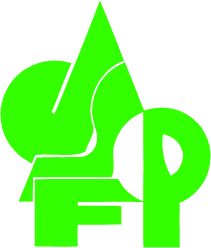 JOURNAL Of FOREST PLANNINGJapan Society of Forest PlanningDate               , 2020Dear Handling editor,Reviewer                        Review Result  Review round：　Authors：Title：　Manuscript No.：　I have judged the manuscript as,□　A : Acceptable and it is ready for publication.	□　B : Minor revision is needed for publication.□　C : Major revision is needed for publication.	□　D : Rejected.Comments to the Editor※ Please write comments to the authors in the next pages.The following comments will be sent to the authors.Manuscript No.：Comments to the authors